Система работы учителя начальных классов МБОУ Куропатинской СОШ	Пиевец Ольги Владиславовны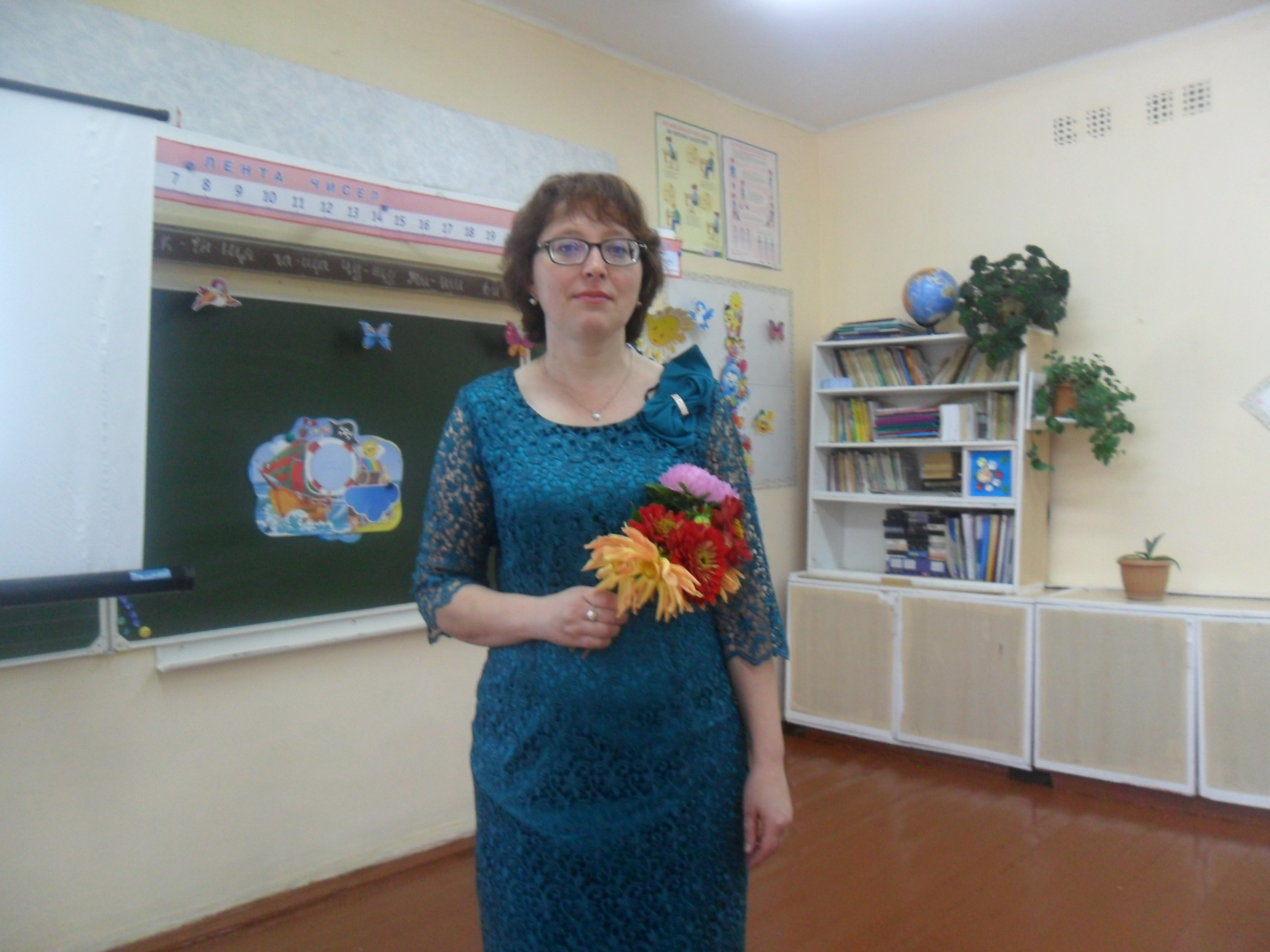 2015 г§ 1 Введение	Во все времена термин «образование» понимается как тесное взаимодействие процессов обучения и воспитания. Для решения задачи образования организуется учебно-воспитательный процесс, в котором значительная роль отводится педагогу, организации педагогического процесса. Педагогические процесс – это направленное и организованное взаимодействие взрослых и детей, реализующее цели образования и воспитания в условиях педагогической системы (Сухомлинский В.А.). Современная педагогическая система образования предполагает новые подходы к преподаванию и обучению. И сейчас в образовательной среде идет речь о компетентностном подходе в образовании, формировании компетенций педагогов и учащихся.  Компетентностный подход к школьному образованию даёт возможность согласовать ожидания учителей и обучаемых. Определение целей школьного образования с позиций компетентностного подхода означает описание возможностей, которые могут приобрести школьники в результате образовательной деятельности. В основе требования нового федерального государственного образовательного стандарта лежит формирование компетентностей школьников. Умение быть адаптивным, коммуникабельным, уверенным в собственных силах приходит к ребенку после познания успеха в чем-то для него важном. Проблемы социализации школьников ставят задачи перед учителем – способствовать  быстрой адаптации ребят на ступени обучения,  формированию устойчивого мировоззрения, уверенности при достижении поставленной цели. Поэтому создание ситуации успешности в обучении, условий для самореализации личности ребенка, развития его творческих способностей способствует решению поставленных задач.Ситуация успеха может быть создана в случае, когда ученик владеет компетентностнымиформами получения знаний, имеет навыки пользования универсальными учебными действиями. Цель моей работы вижу в создании условий формирования  ключевых компетентностей школьников через овладение универсальными учебными действиями в начальной школе.  Система работы по данной проблеме может быть представлена следующим образом:Создание условий  для формирования компетентностей  на уроке;Создание условий  для формирования компетентностей  при выполнении домашней  самостоятельной работы;Создание условий  для формирования компетентностей  во внеклассной и внешкольной воспитательной работе с опорой на использование активных форм: исследовательская работа, проектная деятельность, театральная студия, летний пришкольный лагерь,  и др;Создание условий  для формирования компетентностей   родителей в воспитании детей.§ 2.   Создание условий  для формирования компетентностей  на уроке.Перечень программ и учебников, используемых в образовательном процессе МБОУ Куропатинской СОШ в 1 классе.Методический материал данного комплекта создаёт условия для формирования компетентностей и УУД школьников, учитывая индивидуальные особенности класса. Разнообразные и разноуровневые задания способствуют индивидуальному развитию личности ребёнка и возможности создания индивидуальной образовательной траектории. Методический инструментарий, используемый учителем в образовательной деятельности.Педагогические технологии. Таблицы.Методические приёмы.По-настоящему реального успеха может достичь только тот человек, который что-то сделал своими руками. Работа, выполняемая ребенком, должна быть ему по силам, и нацеливать его на конечный результат. Для решения этой проблемы  использую активные формы проведения урока, то есть  ставлю ребенка в условия, при которых он является активным деятелем.  Под активными формами обучения понимаются способы совместной работы обучающегося и обучающего, такая организация познавательной деятельности ребенка  в которой он принимает самое активное участие, использует разные источники получения информации, является субъектом обучения. В своей работе считаю ведущими формами активизации мыслительной деятельности школьников  целенаправленное, систематическое использование самостоятельной работы на уроках, проведение ролевых игр (моделирование данной ситуации) и исследовательскую деятельность школьников.  На основе работ А.С. Границкой и Е.С. Рабунского мною составлена схема развития познавательного интереса учащихся при выполнении самостоятельной работы.ОбучениеСообщение новой информации    		Обучение приемам самостоятельной работыУмения добывать знания  				                     Приемыисследовательской деятельностиОбобщать						           Делать выводы Контроль и самоконтроль			Фиксировать главное в 										свернутом видеЭтапы обучения систематизации:Учитель строит обобщенную схему совместно с учащимися.Доля совместной работы уменьшается. Объясняя, учитель прекращает схематизацию на доске и предлагает довершить работу самостоятельно.Доля совместной работы резко уменьшается, ограничиваясь лишь возможными условными обозначениями.Большое внимание в развитии компетентностей школьников уделяю самостоятельной работе, так как  считаю, что именно этот вид работы наиболее продуктивно развивает универсальные учебные действия.При этом доля самостоятельной работы на уроке должна увеличиваться в зависимости от уровня сформированности навыков выполнения данной формы самостоятельной работы учащимися и от умения систематизировать знания.  Проведение самостоятельной работы, как и любого другого методического приема, требует соблюдения правил ее проведения.С целью развития устойчивого навыка самостоятельной деятельности учащихся на уроке, мною изготовлены алгоритмы проведения определенных видов работ. Алгоритмы используются на начальном этапе изучения темы, затем они выдаются только учащимся с недостаточным уровнем обученности для поддержания интереса к процессу обучения, создания условий успешности. Самостоятельные работы выполняются школьниками по заданию, подготовленному заранее. Задания требуют работы с учебником, или с какими – либо другими источниками. Задание может выполняться в разноуровневых группах либо в парах. Часто задания могут иметь модульный характер и продолжаться в течение  нескольких уроков. Самостоятельная работа может иметь творческий характер, выполняться на уроках закрепления материала. При выполнении таких заданий учащиеся передвигаются  по классу  в  течение урока.  Например, урок  по теме «Числа от 1 до 10». Систематическая, планомерная, целенаправленная работа над формированием устойчивых навыков самостоятельной деятельности дает свои результаты. Мониторинг времени, затрачиваемого на проведение самостоятельной работы, показывает, что если учащиеся, в начале 2 класса, могли работать  без помощи учителя 2 – 3 минуты, то в начале 4 класса эти учащиеся могли выполнять работу в течение 10-15  минут, используя инструктивные карточки, алгоритмы, карточки с заданиями и весь, имеющийся у них в распоряжении, информационный материал. График показывает изменение времени на проведение самостоятельной работы учащихся без помощи учителя в одном и том же классе. Учитель в данной ситуации выступает в роли консультанта, но чаще в роли наблюдателя и контролера. Для проведения самостоятельной работы я использую раздаточный материал, карты – схемы, написанные на доске, и компьютерные программы, как готовые, так и составленные  к данному уроку. Например, урок  в 1 классе по теме «Задачи на увеличение (уменьшение) числа на несколько единиц (с одним множеством предметов)» провожу с использованием подготовленной мной компьютерной программы слайдов с иллюстрациями и практическими заданиями.  Отдельное место в уроке занимают ролевые игры (занятия). Во время моделирования какой-либо ситуации учащиеся находятся в положении, когда они перевоплощаются в какой – либо математическое понятие, например геометрические фигуры.При этом:Все ребята должны высказаться.Лидеры будут вынуждены прислушаться к одноклассникам, обычно находящимся в тени. Может произойти переоценка своих товарищей в лучшую сторону.Более скромные ребята почувствуют уважение к себе, смогут поверить в собственные силы. Развивается монологическая речь учащихся. Развивается умение отстаивать свою точку зрения.Уроки с использованием моделирования ситуации не нужно проводить часто, так как они теряют свою привлекательность и актуальность. Проведение ролевых игр на уроке можно считать творческой самостоятельной работой, компетентностной формой ведения урока. §2. Создание условий  для формирования компетентностей  при выполнении домашней  самостоятельной работы;В целом понятие домашняя работа подразумевает самостоятельность ее выполнения. Создание проектов по отдельной теме, либо целому разделу программы делает выполнение домашнего задания увлекательным, творческим. Выполнение проекта может быть в любой форме: изготовление буклета, листовки, рекламы, написание стихов и сказок, выпечка, вышивка, составление родословной, презентации и др.  Использование данной формы работы позволяет значительно повысить интерес к предмету,       способствует формированию здоровьесберегающей,  информационной, коммуникационной компетентностии.§3.Создание условий  для формирования компетентностей  во внеклассной и внешкольной воспитательной работе с опорой на использование активных форм: исследовательская работа, проектная деятельность, театральная студия, летний пришкольный лагерь,  и др;Возможности проектной деятельности позволяют создать ситуацию успешности, активно использовать творческий потенциал ребенка, его стремление к познанию, поддерживать его самостоятельность, показать возможности  адаптации организма в сложных условиях. Разноплановая, систематическая  внеклассная  работа приносит конкретные результаты. В течении четырех лет провожу с детьми исследовательскую работу, результаты которой представляем на областной научно-практической конференции «С чего начинается Родина…» в с.Ивановка.  Данная работа помогает систематизировать знания детей. Учит логически мыслить, правильно выстраивать цепь рассуждений. Развивает кругозор детей, учит пользоваться интернет ресурсами,  быть публичными людьми т .е.  развивает компетентности. §4. Создание условий  для формирования компетентностей   родителей в воспитании детей.В работе любого педагога огромную роль играет поддержка и конструктивные отношения с родителями учащихся, ведь каждый родитель желает видеть своего ребенка успешным. Свою цель как педагог вижу в тесном сотрудничестве, взаимном общении с родителями. Приглашая родителей на уроки, проводя занятия на родительских собраниях, показываю виды работы, которые способствуют формированию компетентностей школьников. При этом формируется компетентностное мышление родителей, что положительно сказывается на воспитательном процессе в целом. Участвую в   общешкольных и классных родительских собраниях, принимаю непосредственное участие в педагогических лекториях, проводимых в школе, веду индивидуальную работу с родителями как слабоуспевающих, так и одаренных детей. В тесном контакте с социальным педагогом школы посещаю неблагополучные семьи, держу на контроле поведение детей способных проявлять агрессию к окружающим. Результатом целенаправленной работы над развитием компетентностей школьников, развитием познавательного интереса, их социальной компетентности  в ситуации успеха, сотрудничества с родителями  считаю:Стабильное качество знаний учащихся 	Качество знаний в 2014 году снизилось из-за того, что один ученик из многодетной неблагополучной семьи оказался в трудной жизненной ситуации и резко снизил успеваемость.Сформированность компетентностей учащихся на уровне 1 класса. Это подтверждается успешным представлением опыта школьников перед одноклассниками, родителями, учащимися школы, участие в общешкольной и районной выставке поделок, публичным выступлением перед ветеранами и жителями села.Активное участие ребят в школьных, районных и областных мероприятиях, развитие коммуникативных навыков, овладение компьютерной  грамотностью. Стабильно результативное участие школьников в научно – исследовательских конференциях, интернет конкурсах.Стабильная заинтересованность родителей в успехах детей, активная помощь и участие в формировании основных компетентностей учащихся, результативное сотрудничество всех участников образовательного процесса.§ 6.  Профессиональная деятельность. ЗаключениеЛюбая профессиональная деятельность, а учительская в особенности, требует учить  и учиться. Мое обучение происходит через посещение курсов при Амурском  областном институте развития образования,  посещение методических дней школ района и профессиональных конкурсов педагогического мастерства, чтение специальной литературы и др.В 2006 году прошла дополнительную профессиональную подготовку по программе Intel  «Обучение для будущего». Свой методический материал, отчёт о проводимой работе, работы учащихся выставляю  на школьном сайте http://kuropatino.jimdo.com. Создала и постоянно пополняю свой сайт http://nsportal.ru/pievets-olga-vladislavovnaПроцесс образования одинаково важен как для учащихся, так и для учителя.  Я учу ребят учиться, не потеряться в сложных условиях современного мира,  учу быть коммуникативными. Работа эта трудная, творческая и всегда будет востребована обществом.Класс№п\пАвторы, название программАвторы, название учебников1 класс1. Р.Н. Бунеева, Е.В. Бунеевой. О.В. Прониной «Обучение грамоте» Образовательная система «Школа 2100».Бунеев Р.Н. Букварь: 1 кл. : учеб. по обучению грамоте и чтению / Р.Н. Бунеев, Е.В. Бунеева, О.В. Пронина.прописи «Мои волшебные пальчики».1,2,3,4,5 части 2.Р.Н. Бунеева, Е.В. Бунеевой, О.В. Прониной Русский языкР.Н. Бунеева, Е.В. Бунеевой, О.В. Прониной «Русский язык»Рабочая тетрадь, тетрадь для письменных упражнений3.Р.Н.Бунеева, Е.В. Бунеевой. О.В.ПронинойЛитературное чтениеР.Н.Бунеева, Е.В. Бунеевой. О.В.Прониной 1 класс – «Капельки солнца»; Рабочая тетрадь4.«Математика»   Т.Е. Демидовой,  С.А. Козловой,  А.П. Тонких«Математика»   Т.Е. Демидовой,  С.А. Козловой,  А.П. Тонких, 2 части, Рабочая тетрадь5.А.А.Вахрушева.Окружающий мир А.А.Вахрушева «Я и мир вокруг» 2 части, Рабочая тетрадь6.О.А. Куревиной,  Е.Д. КовалевскойИзобразительное искусство О.А. Куревиной,  Е.Д. Ковалевской«Разноцветный мир», Рабочая татрадь7.О.А. Куревиной,  Е.А. Лутцевой. ТехнологияО.А. Куревиной,  Е.А. Лутцевой«Прекрасное рядом с тобой», Рабочая тетрадь8.В.О.Усачевой и Л.В. ШколярМузыка В.О.Усачевой и Л.В. Школяр«Музыка» 9.Б.Б. Егоров, Ю.Е. ПересадинаФизическая культураБ.Б. Егоров, Ю.Е. Пересадина«Физическая культура» КлассГодУспеваемость %Качество знаний %2 класс  8уч.2012г.100%62%3 класс  10 уч.2013г.100%70%4 класс  10 уч.2014г.100%60%